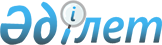 Об определении мест для размещения агитационных печатных материалов и помещения для проведения встреч с избирателями кандидатов в депутаты вместо выбывшего на территории Тайыншинского района Северо-Казахстанской области
					
			Утративший силу
			
			
		
					Постановление акимата Тайыншинского района Северо-Казахстанской области от 20 сентября 2013 года N 474. Зарегистрировано Департаментом юситиции Северо-Казахстанской области 30 сентября 2013 года N 2373     Сноска. Утратило силу постановлением акимата Тайыншинского района Северо-Казахстанской области от 20.10.2014 N 521.



      В соответствии с пунктом 3 статьи 27, пунктами 4, 6 статьи 28 Конституционного закона Республики Казахстан от 28 сентября 1995 года «О выборах в Республике Казахстан», акимат Тайыншинского района Северо-Казахстанской области ПОСТАНОВЛЯЕТ:



      1. Определить совместно с Тайыншинской районной избирательной комиссией (по согласованию) места для размещения агитационных печатных материалов для всех кандидатов в депутаты Северо-Казахстанского областного маслихата вместо выбывшего, на территории Тайыншинского района Северо-Казахстанской области, согласно приложению 1.



      2. Предоставить для всех кандидатов в депутаты Северо-Казахстанского областного маслихата вместо выбывшего на договорной основе помещение для проведения встреч с избирателями на территории Тайыншинского района Северо-Казахстанской области, согласно приложению 2.



      3. Контроль за исполнением настоящего постановления возложить на руководителя аппарата акима Тайыншинского района Бейсембаева Уакыт Бегайдаровича.



      4. Настоящее постановление вводится в действие по истечении десяти календарных дней после дня его первого официального опубликования.

 

  Места для размещения агитационных печатных материалов для кандидатов в депутаты Северо-Казахстанского областного маслихата вместо выбывшего на территории Тайыншинского района Северо-Казахстанской области

  Помещение для проведения встреч с избирателями кандидатов в депутаты Северо-Казахстанского областного маслихата вместо выбывшего на территории Тайыншинского района Северо-Казахстанской области

 
					© 2012. РГП на ПХВ «Институт законодательства и правовой информации Республики Казахстан» Министерства юстиции Республики Казахстан
				      Аким Тайыншинского района

      Северо-Казахстанской области

      «СОГЛАСОВАНО»

      Председатель Тайыншинской

      районной избирательной комиссииС. Салтыков

 

 

Ю.И. Солунина

Приложение 1 

к постановлению акимата района 

от 20 сентября 2013 года № 474года№

п/пНаименование населенного пунктаМеста для размещения агитационных материаловАлаботинский сельский округАлаботинский сельский округАлаботинский сельский округ1село Ак-кудукИнформационный стенд у здания офиса ТОО «Племзавод Алабота» (по согласованию)2село ЗолоторунноеИнформационный стенд у здания начальной школы3село ЦелинноеИнформационный стенд у здания начальной школыАмандыкский сельский округАмандыкский сельский округАмандыкский сельский округ4село АмандыкИнформационный стенд у здания средней школы, здания магазина «Дастур» (по согласованию)5село ИльичевкаИнформационный стенд у здания средней школы6село АймакИнформационный стенд у здания неполной средней школы Тихоокеанский сельский округТихоокеанский сельский округТихоокеанский сельский округ7село Тихоокеанское Информационные стенды у здания сельского Дома культуры, у здания средней школы8село ШункыркольИнформационные стенды у зданий средней школы, медицинского пункта (по согласованию)9село АлаботаИнформационный стенд у здания неполной средней школыЧкаловский сельский округЧкаловский сельский округЧкаловский сельский округ10село НовоберезовкаИнформационный стенд у здания начальной школыЯснополянский сельский округ Яснополянский сельский округ Яснополянский сельский округ 11село НоводворовкаИнформационный стенд у здания офиса СХП «Ладман» (по согласованию)

Приложение 2 

к постановлению акимата района

от 20 сентября 2013 года № 474 №

п/пНаименование населенного пунктаМеста для проведения встреч Алаботинский сельский округАлаботинский сельский округАлаботинский сельский округ1.село Ак-кудукАктовый зал Аккудукской средней школы